КАРАР                                                   № 34                          ПОСТАНОВЛЕНИЕ«08» август 2022 й.                                                                   «08»  августа 2022 г.               Об утверждении Положения об организации и осуществлениимероприятий по увековечиванию памяти погибших при защитеОтечества, обеспечении сохранности, содержания и благоустройствавоинских захоронений, мемориальных сооружений и объектов,увековечивающих память погибших при защите Отечества,расположенных на территории Администрации сельского поселения Орловский сельсовет муниципального района Благовещенский район Республики Башкортостан         В соответствии с Федеральным законом от 6.10.2003 №131-ФЗ "Об общих принципах организации местного самоуправления в Российской Федерации", законом Российской Федерации от 14.01.1993 № 4292-1 "Об увековечивании памяти погибших при защите Отечества" и в целях сохранения и благоустройства воинских захоронений, мемориальных сооружений и объектов, увековечивающих память погибших при защите Отечества, захороненных на территории Администрации сельского поселения Орловский сельсовет муниципального района Благовещенский район   Республики  Башкортостан          ПОСТАНОВЛЯЕТ           1.Утвердить Положение об организации и осуществлении мероприятий по увековечиванию памяти погибших при защите Отечества, обеспечении сохранности, содержания и благоустройства воинских захоронений, мемориальных сооружений и объектов, увековечивающих память погибших при защите Отечества, расположенных на территории Администраци сельского поселения Орловский сельсовет муниципального района Благовещенский район  Республики  Башкортостан № 1.2.управляющему делами сельского поселения Орловский сельсовет муниципального района Благовещенский район Республики  Башкортостан разместить настоящее постановление на официальном сайте Администрация сельского поселения Орловский сельсовет муниципального района Благовещенский район Республики Башкортостан в сети «Интернет».3. Контроль за исполнением настоящего постановления оставляю за собой.Глава сельского поселения                                                       З.А.Загитова                                                                                   Приложение  к постановлению Администрации  Муниципального района Благовещенский район Республики Башкортостан №_34_от «08» августа_2022Положениеоб организации и осуществлении мероприятий по увековечиванию памяти погибших при защите Отечества, обеспечении сохранности, содержания и благоустройства воинских захоронений, мемориальных сооружений и объектов, увековечивающих память погибших при защите Отечества, расположенных на территории Администрации сельского поселения Орловский сельсовет муниципального района Благовещенский район Республики Башкортостан1.Общие положения1.1. Настоящее Положение разработано в соответствии с КонституциейРоссийской Федерации, Федеральным законом от 6.10.2003 № 131-ФЗ "Об общих принципах организации местного самоуправления в Российской Федерации", законом Российской Федерации от 14.01.1993 № 4292-1 "Об увековечивании памяти погибших при защите Отечества", иными нормативными правовыми актами Российской Федерации, регулирующими вопросы сохранения и содержания военных могил и воинских захоронений, и определяет порядок организации и осуществления мероприятий по увековечению памяти погибших при защите Отечества, регламентирует вопросы обеспечения сохранности, содержания и благоустройства воинских захоронений, мемориальных сооружений и объектов, увековечивающих память погибших при защите Отечества, расположенных на территории Администрации сельского поселения Орловский сельсовет муниципального района Благовещенский район Республики Башкортостан (далее - Положение).1.2. Администрация Муниципального района Благовещенский район Республики Башкортостан  (далее - Администрация) в пределах своей компетенции осуществляет мероприятия по увековечиванию памяти погибших при защите Отечества, содержанию в порядке и благоустройству воинских захоронений, мемориальных сооружений и объектов, увековечивающих память погибших при защите Отечества, которые расположены на территории Администрации сельского поселения Орловский сельсовет  муниципального района Благовещенский район Республики Башкортостан.1.3. В виду отсутствия на территории Администрации сельского поселения Орловский сельсовет  муниципального района Благовещенский район Республики Башкортостан военных кладбищ, военных мемориальных кладбищ, захоронение погибших, обнаруженных при проведении поисковых работ, осуществляется на воинском участке кладбища традиционного захоронения городского или сельских кладбищ муниципального района Благовещенский район Республики Башкортостан.2. Порядок учета   увековечивания памяти погибших при защите Отечества, обеспечении сохранности, содержания и благоустройства воинских захоронений, мемориальных сооружений и объектов, увековечивающих память погибших при защите Отечества, расположенных на территории Администрации сельского поселения Орловский сельсовет муниципального района Благовещенский район Республики Башкортостан2.1. Захоронения погибших при защите Отечества с находящимися на них надгробиями, памятниками, стелами, обелисками, элементами ограждения и другими мемориальными сооружениями, и объектами являются воинскими захоронениями. К ним относятся: военные мемориальные кладбища, отдельные воинские участки на общих кладбищах, братские и индивидуальные могилы на общих кладбищах и вне кладбищ, колумбарии и урны с прахом погибших.2.2. Учету подлежат все воинские захоронения, мемориальные сооружения и объекты, на территории Администрации сельского поселения Орловский сельсовет муниципального района Благовещенский район Республики Башкортостан-Администрация городского поселения город Благовещенск муниципального района Благовещенский район Республики Башкортостан; администрации сельских поселений муниципального района Благовещенский район Республики Башкортостан (далее - Администрация городского поселения);-Администрация сельского поселения Покровский сельсовет муниципального района  Благовещенский район Республики Башкортостан;- Администрация сельского поселения Удельно-Дуванейский сельсовет муниципального района  Благовещенский район Республики Башкортостан;-Администрация сельского поселения Николаевский сельсовет муниципального района  Благовещенский район Республики Башкортостан;-Администрация сельского поселения Богородский сельсовет муниципального района  Благовещенский район Республики Башкортостан;-Администрация сельского поселения Изяковский сельсовет муниципального района  Благовещенский район Республики Башкортостан;-Администрация сельского поселения Ильино-Полянский сельсовет муниципального района  Благовещенский район Республики Башкортостан (далее – администрации сельских поселений).Учет воинских захоронений, мемориальных сооружений и объектов, увековечивающих память погибших при защите Отечества, расположенных на территории муниципального района Благовещенский район Республики Башкортостан  включает выявление, обследование, определение их исторической, научной, художественной или иной культурной ценности, фиксацию и изучение, составление документов муниципального учета. Документы муниципального учета мемориальных сооружений и объектов подлежат постоянному хранению. На каждое воинское захоронение, мемориальное сооружение или объект составляется паспорт (приложение №2) и устанавливается информационный стенд - мемориальный знак.2.3. Паспорт является учетным документом, содержащим сумму научных сведений и фактических данных, характеризующих воинское захоронение, историю мемориального сооружения или объекта, его современное состояние, местонахождение, оценку исторического, научного, художественного или иного культурного значения. Также в паспорте указываются иные сведения, касающиеся воинских захоронений, мемориальных сооружений и объектов. Паспорт может содержать зарисовку или фотографию воинского захоронения, мемориального сооружения и объекта. Паспорт для каждого воинского захоронения, мемориального сооружения или объекта составляется в двух экземплярах. Первый экземпляр хранится в отделе культуры, спорта и молодежной политики Администрации Муниципального района Благовещенский район Республики Башкортостан, второй – в военном комиссариате по городу Благовещенск и Благовещенскому району.2.4. Мемориальный знак изготавливается в виде прямоугольной пластины с нанесением на нее надписей и обозначений методом, обеспечивающим их хорошую читаемость, различаемость и длительную сохранность. Пластина должна иметь технически надежное крепление, исключающее возможность разрушения или уничтожения воинского захоронения, и обеспечивающая прочность установки на нем информационных надписей и обозначений с учетом возможных динамических нагрузок. Информационные надписи должны содержать: вид воинского захоронения; полное наименование воинского захоронения в строгом соответствии с его написанием в перечне объектов по увековечиванию памяти погибших при защите Отечества, расположенных на территории муниципального района Благовещенский район Республики Башкортостан; сведения o времени возникновения или дате создания воинского захоронения; краткие исторические события, предшествующие созданию воинского захоронения, связанных с ним исторических событий; информацию о регистрации воинского захоронения; информацию о границах воинского захоронения; информацию о собственнике воинского захоронения и ответственном органе местного самоуправления (организации, учреждении) за содержание воинского захоронения; слова "Подлежит государственной охране. Лица, причинившие вред воинскому захоронению, несут в соответствии с законодательством Российской Федерации уголовную, административную и иную ответственность. B центре пластины выше информационных надписей располагается эмблема воинского захоронения. Возможно нанесение дополнительных пояснений к основной информации, которые наносятся ниже основных информационных надписей и обозначений. Место расположения мемориального знака должно быть доступно для прочтения и внешним видом согласовываться с воинским захоронением. 	Установленный на воинском захоронении знак может быть демонтирован (устранен) по решению администраций городского и сельских поселений муниципального района Благовещенский район Республики Башкортостан  в случае: ремонта знака, замены информационных надписей и обозначений или проведения работ при реконструкции (ремонте) воинского захоронения.3. Содержание, сохранность и благоустройство воинских захоронений, мемориальных сооружений и объектов, увековечивающих память погибших при защите Отечества, расположенных на территории Администрации сельского поселения   муниципального района Благовещенский район Республики Башкортостан3.1. Мероприятия по содержанию в порядке и благоустройству воинских захоронений, мемориальных сооружений и объектов, увековечивающих память погибших при защите Отечества, расположенных на территории Администрации  сельского поселения Орловский сельсовет муниципального района Благовещенский район Республики Башкортостан, в соответствии с действующим законодательством и настоящим Положением осуществляется администрациями городского и сельских поселений муниципального района Благовещенский район Республики Башкортостан.3.2. Мероприятия по содержанию в порядке и благоустройству воинских захоронений, мемориальных сооружений и объектов, увековечивающих память погибших при защите Отечества, расположенных на территории Администрации  сельского поселения Орловский сельсовет муниципального района Благовещенский район Республики Башкортостан включают:- учет и паспортизацию воинских захоронений, мемориальных сооружений и объектов, увековечивающих память погибших при защите Отечества, расположенных на территории муниципального района Благовещенский район Республики Башкортостан, не состоящих на государственной охране, как памятники истории и культуры;- содержание в порядке воинских захоронений, мемориальных сооружений и объектов, увековечивающих память погибших при защите Отечества, расположенных на территории Администрации  сельского поселения Орловский сельсовет муниципального района Благовещенский район Республики Башкортостан;- организация производства работ по захоронению вновь обнаруженных останков погибших при защите Отечества;- ведение профилактической работы по предотвращению повреждений или осквернений воинских захоронений, мемориальных сооружений и объектов, увековечивающих память погибших при защите Отечества, расположенных на территории Администрации  сельского поселения Орловский сельсовет муниципального района Благовещенский район Республики Башкортостан, совместно с органами внутренних дел;- установление охранных досок, мемориальных знаков на территории воинских захоронений погибших при защите Отечества;- контроль за обеспечением сохранности воинских захоронений. мемориальных сооружений и объектов, увековечивающих память погибших при защите Отечества, в период проведения исследовательских и ремонтно - реставрационных работ;- согласование мероприятий по обеспечению сохранности при проведении строительных, земляных, дорожных и других хозяйственных работ, которые могут создать угрозу для сохранности воинских захоронений, мемориальных сооружений и объектов, увековечивающих память погибших при защите Отечества, контроль за их выполнением.3.3. Снос, перемещение и изменение воинских захоронений, мемориальных сооружений и объектов, увековечивающих память погибших при защите Отечества, запрещается.4. Финансовое и материально-техническое обеспечение мероприятий по содержанию, сохранности и благоустройству воинских захоронений, мемориальных сооружений и объектов, увековечивающих память погибших при защите Отечества, расположенных на территории Администрации  сельского поселения Орловский сельсовет муниципального района Благовещенский район Республики Башкортостан4.1. Расходы на проведение мероприятий, связанных с содержанием, сохранностью и благоустройством воинских захоронений, мемориальных сооружений и объектов, увековечивающих память погибших при защите Отечества, расположенных на территории Администрации  сельского поселения Орловский сельсовет муниципального района Благовещенский район Республики Башкортостан осуществляются за счет средств местного бюджета,  в соответствии с компетенцией администраций городского и сельских поселений муниципального района Благовещенский район Республики Башкортостан, а также добровольных взносов и пожертвований юридических и физических лиц.БАШКОРТОСТАН РЕСПУБЛИКАhЫБЛАГОВЕЩЕН РАЙОНЫМУНИЦИПАЛЬ   РАЙОНЫНЫОРЛОВКА АУЫЛ СОВЕТЫАУЫЛЫ БИЛӘМӘhЕ ХАКИМИӘТЕ453444,Орловка аулы,Дуслык урамы, 18тел. 2-73-25РЕСПУБЛИКА  БАШКОРТОСТАНАДМИНИСТРАЦИЯСЕЛЬСКОГО ПОСЕЛЕНИЯОРЛОВСКИЙ СЕЛЬСОВЕТМУНИЦИПАЛЬНОГО РАЙОНАБЛАГОВЕЩЕНСКИЙ РАЙОН453444, с.Орловкаул.Дружбы, 18тел. 2-73-25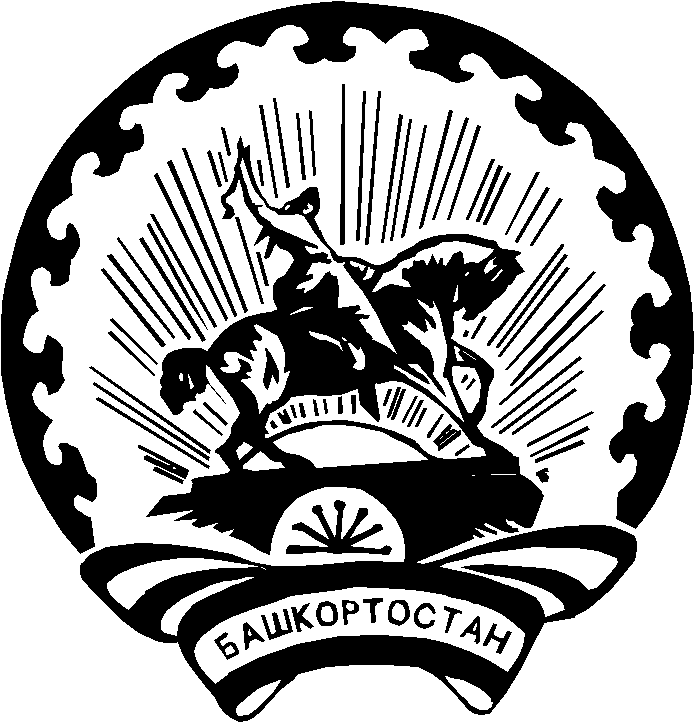 